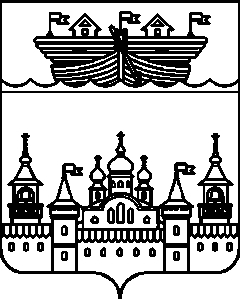 СЕЛЬСКИЙ СОВЕТ ЕГОРОВСКОГО СЕЛЬСОВЕТА ВОСКРЕСЕНСКОГО МУНИЦИПАЛЬНОГО РАЙОНА НИЖЕГОРОДСКОЙ ОБЛАСТИРЕШЕНИЕ  29 декабря 2020 года	№ 55Об утверждении Порядка определения части территорииЕгоровского сельсовета Воскресенского муниципального района Нижегородской области, на которой могут реализовыватьсяинициативные проектыВ соответствии с Федеральным законом от 06.10.2003 № 131-ФЗ «Об общих принципах организации местного самоуправления в Российской Федерации», Уставом Егоровского сельсовета Воскресенского муниципального района Нижегородской области, сельский Совет решил:1. Утвердить Порядок определения части территории Егоровского сельсовета, на которой могут реализовываться инициативные проекты, согласно приложению.2.Данное решение обнародовать на информационном стенде в здании администрации Егоровского сельсовета, разместить в информационно-телекоммуникационной сети «Интернет» на официальном сайте администрации Воскресенского муниципального района.3.Контроль за исполнением настоящего решения возложить на главу администрации Егоровского сельсовета Воскресенского муниципального района Нижегородской области.4. Настоящее решение вступает в силу с 01 января 2021 года.Глава местного самоуправления	В.Б.МироновПриложение к решению сельского Совета Егоровского сельсоветаВоскресенского муниципального районаНижегородской областиот 29.12.2020 г. № 55 ПОРЯДОКопределения части территорииЕгоровского сельсовета Воскресенского муниципального района Нижегородской области, на которой могут реализовыватьсяинициативные проекты                                                   1.Общие положения1.1. Настоящий порядок устанавливает процедуру определения части территории Егоровского сельсовета, на которой могут реализовываться инициативные проекты.1.2. Для целей настоящего Порядка инициативный проект - проект, внесенный в администрацию Егоровского сельсовета, посредством которого обеспечивается реализация мероприятий, имеющих приоритетное значение для жителей Егоровского сельсовета или его части по решению вопросов местного значения или иных вопросов, право решения, которых предоставлено органам местного самоуправления муниципального образования (далее – инициативный проект);	1.3. Часть территории, на которой могут реализовываться инициативные проекты, устанавливается постановлением администрации Егоровского сельсовета Воскресенского муниципального района Нижегородской области (далее – администрация Егоровского сельсовета).  1.4. С заявлением об определении  части территории, на которой может реализовываться инициативный проект, вправе обратиться инициаторы проекта: инициативная группа численностью не менее пяти граждан, достигших шестнадцатилетнего возраста и проживающих на территории Егоровского сельсовета, староста сельского населенного пункта (далее - инициаторы проекта). 2. Порядок внесения и рассмотрения заявления об определении части территории, на которой может реализовываться инициативный проект	2.1. Для установления части территории, на которой могут реализовываться инициативные проекты, инициатор проекта обращается в администрацию Егоровского сельсовета с заявлением об определении части территории, на которой планирует реализовывать инициативный проект с описанием ее границ.	2.2. Заявление об определении части территории, на которой планируется реализовывать инициативный проект подписывается инициаторами проекта.В случае, если инициатором проекта является инициативная группа, заявление подписывается всеми членами инициативной группы, с указанием фамилий, имен, отчеств, контактных телефонов. 2.3. К заявлению инициатор проекта прилагает следующие документы:	1) краткое описание инициативного проекта;	2) копию протокола собрания инициативной группы о принятии решения о внесении в администрацию Егоровского сельсовета инициативного проекта и определении части территории, на которой предлагается его реализация.	2.4. Администрация Егоровского сельсовета в течение 15 календарных дней со дня поступления заявления принимает постановление:	1) об определении части территории, на которой планируется реализовывать инициативный проект;	2) об отказе в определении части территории, на которой планируется реализовывать инициативный проект.	2.5. Решение об отказе в определении части территории, на которой предлагается реализовывать инициативный проект, принимается в следующих случаях:	1) часть территории выходит за пределы территории Егоровского сельсовета;	2) запрашиваемая часть территории закреплена в установленном порядке за иными пользователями или находится в собственности;	3) в запрашиваемой части территории реализуется иной инициативный проект;	4) виды разрешенного использования земельного участка на запрашиваемой части территории не соответствует целям инициативного проекта;	5) реализация инициативного проекта на запрашиваемой части территории противоречит нормам федерального, либо регионального, либо муниципального законодательства. 	2.6. О принятом решении инициатору проекта сообщается в письменном виде с обоснованием (в случае отказа) принятого решения.	2.7. При установлении случаев, указанных в части 2.5. настоящего Порядка, Администрация Егоровского сельсовета вправе предложить инициаторам проекта иную часть территории для реализации инициативного проекта. 	2.8. Отказ в определении запрашиваемой для реализации инициативного проекта части территории, не является препятствием к повторному представлению документов для определения указанной территории, при условии устранения препятствий, послуживших основанием для принятия администрацией Егоровского сельсовета соответствующего постановления.	2.9.Специалист администрации Егоровского сельсовета в течении 3 рабочих дней со дня принятия соответствующего решения вручает копию постановления администрации Егоровского сельсовета- лично инициатору (инициаторам) проекта, либо направляет его почтовым отправлением с уведомлением о вручении на адрес указанный в заявлении.	3. Заключительные положения	3.1.Решение сельского Совета Егоровского сельсовета об отказе в определении части территории, на которой планируется реализовывать инициативный проект, может быть обжаловано в установленном законодательством порядке.